National Cleaner Production Awards 2021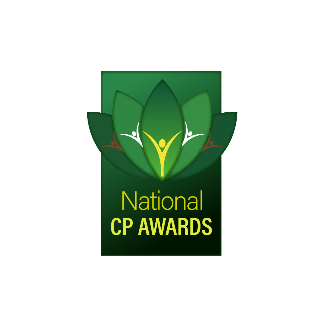 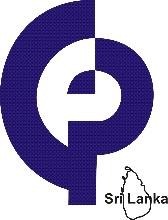 Application for EvaluatorsName:Address:NIC No.: Contact Numbers:       Mobile:                                               Land line: Email address: Pick up point: Name to be mentioned in the cheque:Status of the Covid -19 vaccination:Please X (Cross) Unavailable Dates, please leave Available DatesNovember 2021December 2021Any other remarks           Date                                                                                                                 Signature                      891011121516171922232425262930123678910131415161720